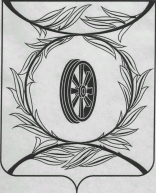 Челябинская областьСОБРАНИЕ ДЕПУТАТОВ КАРТАЛИНСКОГО МУНИЦИПАЛЬНОГО РАЙОНАРЕШЕНИЕот 31 мая  2018 года № 482-Н              О внесении изменений в прогнозный план приватизации имущества, находящегося в собственности муниципального образования «Карталинский муниципальный район» на  2018 год Рассмотрев ходатайство администрации Карталинского муниципального района,Собрание депутатов Карталинского муниципального района РЕШАЕТ:1. Внести в прогнозный план приватизации имущества, находящегося в  собственности муниципального образования «Карталинский муниципальный район» на 2018 год, утвержденный решением Собрания депутатов Карталинского муниципального района от 19.12.2017 года № 394-Н, следующие изменения:1) дополнить Перечень имущества, находящегося в собственности муниципального образования «Карталинский муниципальный район», подлежащего приватизации в 2018 году, строкой следующего содержания:2. Опубликовать настоящее решение в газете «Карталинская новь» и разместить на официальном сайте администрации Карталинского муниципального района в сети Интернет. Председатель Собрания депутатовКарталинского муниципального района                                       В.К. Демедюк2.Автомобиль Ford «Фокус»-Автомобиль легковой; категория В; год выпуска – 2008г.; цвет серебристый;VIN X9FPXXEEDP8R44602; модель, № двигателя AODA 8R44602;государственный регистрационный знак Е880РР 174